SEC Form 4FORM 4Check this box if no longer subject to Section 16. Form 4 or Form 5 obligations may continue. See Instruction 1(b).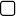 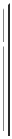 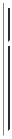 or Section 30(h) of the Investment Company Act of 1940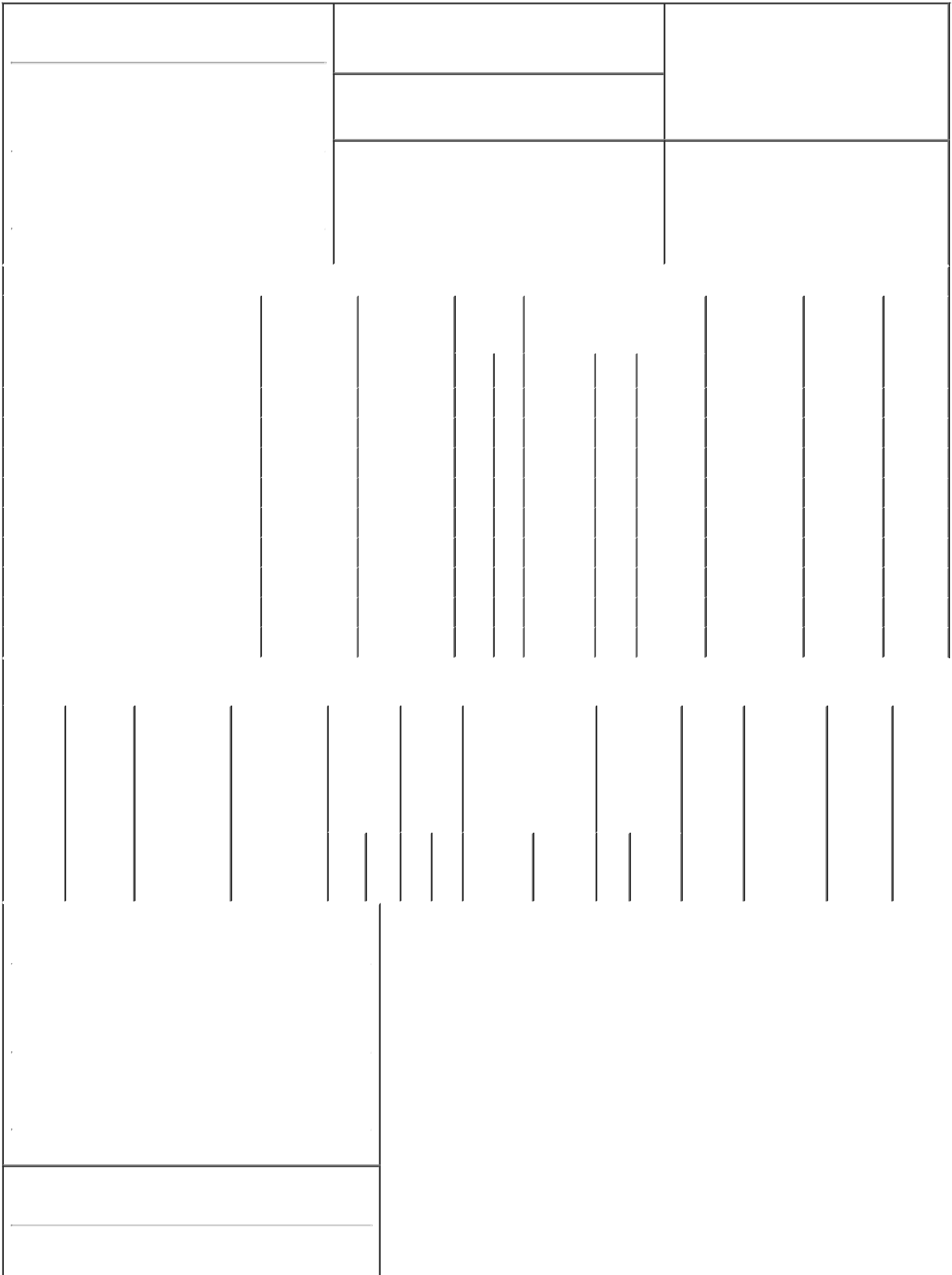 1. Name and Address of Reporting Person*BVF PARTNERS L P/IL(Last)	(First)	(Middle)44 MONTGOMERY STREET 40TH FLOOR2. Issuer Name and Ticker or Trading SymbolRepare Therapeutics Inc. [ RPTX ]3. Date of Earliest Transaction (Month/Day/Year)06/02/2022Relationship of Reporting Person(s) to Issuer (Check all applicable)Director	X	10% OwnerOfficer (give title	Other (specifybelow)	below)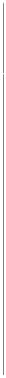 1. Name and Address of Reporting Person*BIOTECHNOLOGY VALUE FUND L P(Last)	(First)	(Middle)44 MONTGOMERY STREET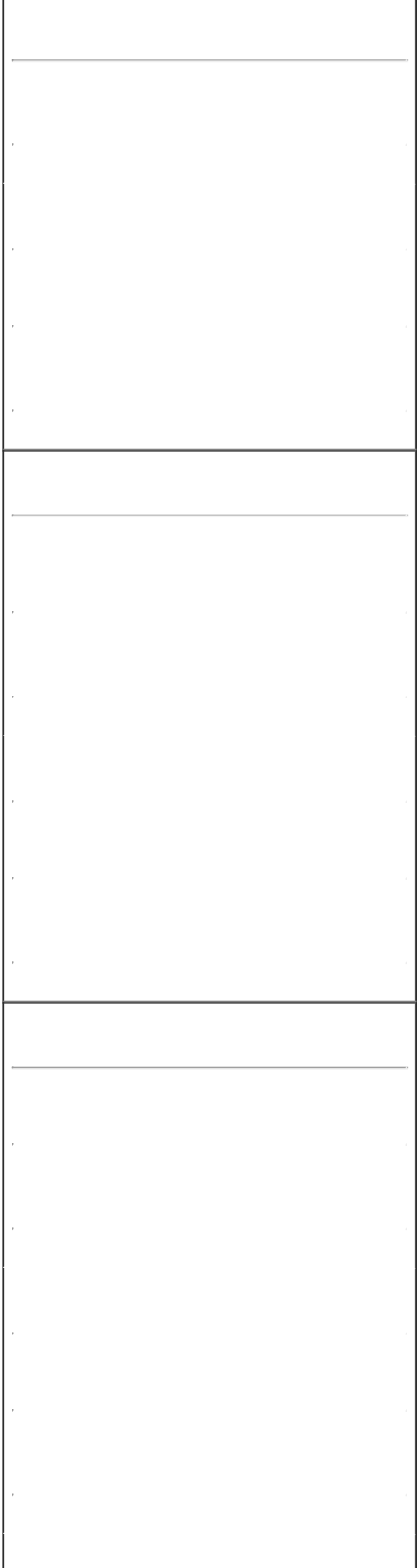 40TH FLOOR1. Name and Address of Reporting Person*BIOTECHNOLOGY VALUE FUND II LP1. Name and Address of Reporting Person*Biotechnology Value Trading Fund OS LPBVF GP HOLDINGS LLC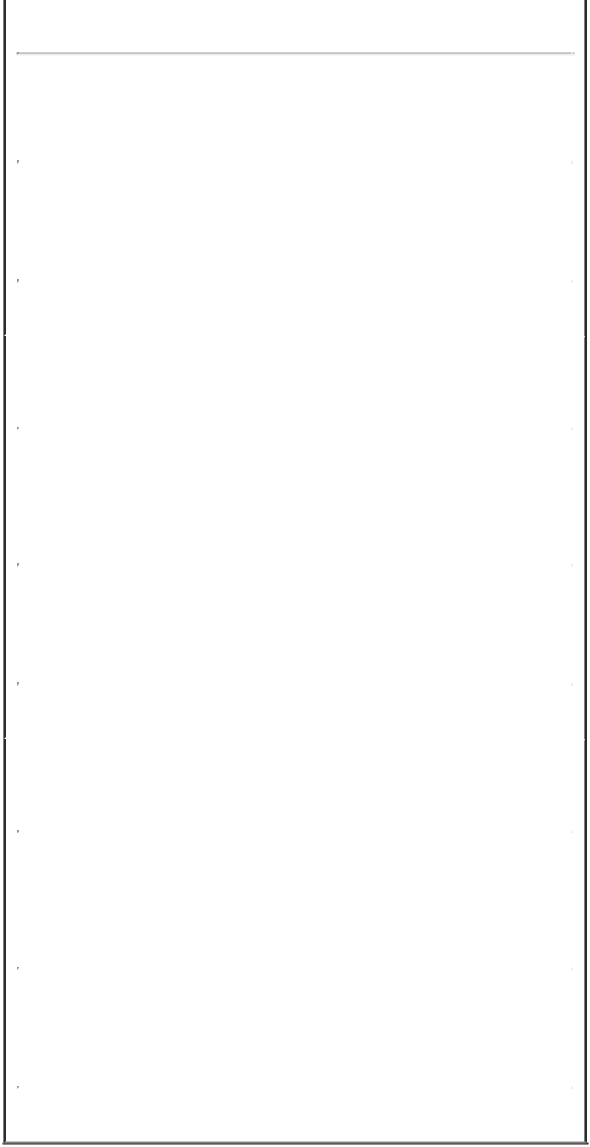 Explanation of Responses:This Form 4 is filed jointly by Biotechnology Value Fund, L.P. ("BVF"), Biotechnology Value Fund II, L.P. ("BVF2"), Biotechnology Value Trading Fund OS LP ("Trading Fund OS"), BVF Partners OS Ltd. ("Partners OS"), BVF I GP LLC ("BVF GP"), BVF II GP LLC ("BVF2 GP"), BVF GP Holdings LLC ("BVF GPH"), BVF Partners L.P. ("Partners"), BVF Inc. and Mark N. Lampert (collectively, the "Reporting Persons"). Each of the Reporting Persons is a member of a Section 13(d) group that collectively beneficially owns over 10% of the Issuer's outstanding Common Shares. Each of the Reporting Persons disclaims beneficial ownership of the securities reported herein except to the extent of his or its pecuniary interest therein.Securities owned directly by BVF. As the general partner of BVF, BVF GP may be deemed to beneficially own the securities owned directly by BVF. As the sole member of BVF GP, BVF GPH may be deemed to beneficially the own securities owned directly by BVF. As the investment manager of BVF, Partners may be deemed to beneficially own the securities owned directly by BVF. As the investment adviser and general partner of Partners, BVF Inc. may be deemed to beneficially own the securities owned directly by BVF. As a director and officer of BVF Inc., Mr. Lampert may be deemed to beneficially own the securities owned directly by BVF.Securities owned directly by BVF2. As the general partner of BVF2, BVF2 GP may be deemed to beneficially own the securities owned directly by BVF2. As the sole member of BVF2 GP, BVF GPH may be deemed to beneficially own the securities owned directly by BVF2. As the investment manager of BVF2, Partners may be deemed to beneficially own the securities owned directly by BVF2. As the investment adviser and general partner of Partners, BVF Inc. may be deemed to beneficially own the securities owned directly by BVF2. As a director and officer of BVF Inc., Mr. Lampert may be deemed to beneficially own the securities owned directly by BVF2.Securities owned directly by Trading Fund OS. As the general partner of Trading Fund OS, Partners OS may be deemed to beneficially own the securities owned directly by Trading Fund OS. As the investment manager of Trading Fund OS and the sole member of Partners OS, Partners may be deemed to beneficially own the securities owned directly by Trading Fund OS. As the investment adviser and general partner of Partners, BVF Inc. may be deemed to beneficially own the securities owned directly by Trading Fund OS. As a director and officer of BVF Inc., Mr. Lampert may be deemed to beneficially own the securities owned directly by Trading Fund OS.BVF Partners L.P., By: BVF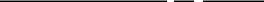 Inc., its general partner, By: /s/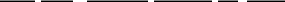 Mark N. Lampert, President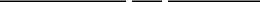 Biotechnology Value Fund,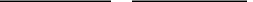 L.P., By: BVF Partners L.P.,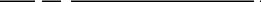 its investment manager, By: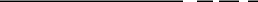 BVF Inc., its general partner,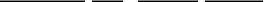 By: /s/ Mark N. Lampert,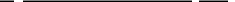 President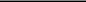 BVF I GP LLC, By: BVF GP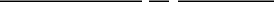 Holdings LLC, its sole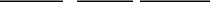 member, By: /s/ Mark N.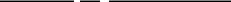 Lampert, Chief Executive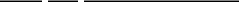 Officer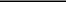 Biotechnology Value Fund II,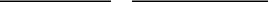 L.P., By: BVF Partners L.P.,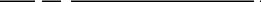 its investment manager, By: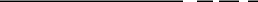 BVF Inc., its general partner,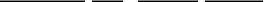 By: /s/ Mark N. Lampert,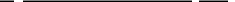 President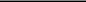 06/06/2022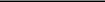 06/06/2022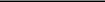 06/06/2022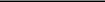 06/06/2022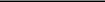 BVF II GP LLC, By: BVF GP 06/06/2022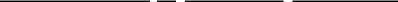 Holdings LLC, its sole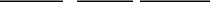 member, By: /s/ Mark N.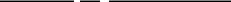 Lampert, Chief Executive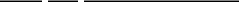 Officer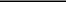 BVF Partners OS Ltd., By: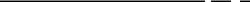 BVF Partners L.P., its sole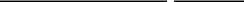 member, By: BVF Inc., its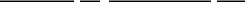 general partner, By: /s/ Mark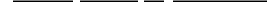 N. Lampert, President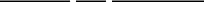 Biotechnology Value Trading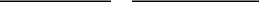 Fund OS LP, By: BVF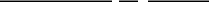 Partners L.P., its investment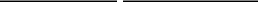 manager, BVF Inc., its general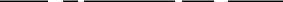 partner, By: /s/ Mark N.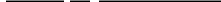 Lampert, President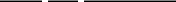 BVF GP Holdings LLC, By: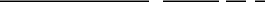 /s/ Mark N. Lampert, Chief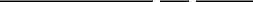 Executive Officer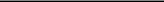 06/06/2022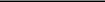 06/06/2022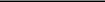 06/06/2022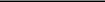 BVF Inc., By: /s/ Mark N.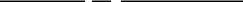 Lampert, President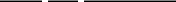 /s/ Mark N. Lampert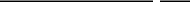 ** Signature of Reporting Person06/06/2022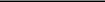 06/06/2022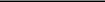 DateReminder: Report on a separate line for each class of securities beneficially owned directly or indirectly.* If the form is filed by more than one reporting person, see Instruction 4 (b)(v).Intentional misstatements or omissions of facts constitute Federal Criminal Violations See 18 U.S.C. 1001 and 15 U.S.C. 78ff(a). Note: File three copies of this Form, one of which must be manually signed. If space is insufficient, see Instruction 6 for procedure.Persons who respond to the collection of information contained in this form are not required to respond unless the form displays a currently valid OMB Number.UNITED STATES SECURITIES AND EXCHANGE COMMISSIONWashington, D.C. 20549Washington, D.C. 20549OMB APPROVALOMB APPROVALOMB APPROVALOMB APPROVALOMB APPROVALOMB APPROVALSTATEMENT OF CHANGES IN BENEFICIAL OWNERSHIPSTATEMENT OF CHANGES IN BENEFICIAL OWNERSHIPOMB Number:3235-0287STATEMENT OF CHANGES IN BENEFICIAL OWNERSHIPEstimated average burdenEstimated average burdenEstimated average burdenEstimated average burdenEstimated average burdenEstimated average burdenFiled pursuant to Section 16(a) of the Securities Exchange Act of 1934hours per response:0.5Filed pursuant to Section 16(a) of the Securities Exchange Act of 1934Filed pursuant to Section 16(a) of the Securities Exchange Act of 19344. If Amendment, Date of Original Filed (Month/Day/Year)4. If Amendment, Date of Original Filed (Month/Day/Year)4. If Amendment, Date of Original Filed (Month/Day/Year)4. If Amendment, Date of Original Filed (Month/Day/Year)4. If Amendment, Date of Original Filed (Month/Day/Year)4. If Amendment, Date of Original Filed (Month/Day/Year)4. If Amendment, Date of Original Filed (Month/Day/Year)4. If Amendment, Date of Original Filed (Month/Day/Year)4. If Amendment, Date of Original Filed (Month/Day/Year)4. If Amendment, Date of Original Filed (Month/Day/Year)6. Individual or Joint/Group Filing (Check Applicable6. Individual or Joint/Group Filing (Check Applicable6. Individual or Joint/Group Filing (Check Applicable6. Individual or Joint/Group Filing (Check Applicable6. Individual or Joint/Group Filing (Check Applicable6. Individual or Joint/Group Filing (Check Applicable6. Individual or Joint/Group Filing (Check Applicable6. Individual or Joint/Group Filing (Check Applicable6. Individual or Joint/Group Filing (Check Applicable4. If Amendment, Date of Original Filed (Month/Day/Year)4. If Amendment, Date of Original Filed (Month/Day/Year)4. If Amendment, Date of Original Filed (Month/Day/Year)4. If Amendment, Date of Original Filed (Month/Day/Year)4. If Amendment, Date of Original Filed (Month/Day/Year)4. If Amendment, Date of Original Filed (Month/Day/Year)4. If Amendment, Date of Original Filed (Month/Day/Year)4. If Amendment, Date of Original Filed (Month/Day/Year)4. If Amendment, Date of Original Filed (Month/Day/Year)4. If Amendment, Date of Original Filed (Month/Day/Year)6. Individual or Joint/Group Filing (Check Applicable6. Individual or Joint/Group Filing (Check Applicable6. Individual or Joint/Group Filing (Check Applicable6. Individual or Joint/Group Filing (Check Applicable6. Individual or Joint/Group Filing (Check Applicable6. Individual or Joint/Group Filing (Check Applicable6. Individual or Joint/Group Filing (Check Applicable6. Individual or Joint/Group Filing (Check Applicable6. Individual or Joint/Group Filing (Check Applicable(Street)(Street)Line)Line)Line)Form filed by One Reporting PersonForm filed by One Reporting PersonForm filed by One Reporting PersonForm filed by One Reporting PersonForm filed by One Reporting PersonForm filed by One Reporting PersonSANCACACA94104Form filed by One Reporting PersonForm filed by One Reporting PersonForm filed by One Reporting PersonForm filed by One Reporting PersonForm filed by One Reporting PersonForm filed by One Reporting PersonSANCACACA94104XForm filed by More than One ReportingForm filed by More than One ReportingForm filed by More than One ReportingForm filed by More than One ReportingForm filed by More than One ReportingForm filed by More than One ReportingFRANCISCOFRANCISCOCACACA94104XForm filed by More than One ReportingForm filed by More than One ReportingForm filed by More than One ReportingForm filed by More than One ReportingForm filed by More than One ReportingForm filed by More than One ReportingFRANCISCOFRANCISCOXPersonPerson(City)(State)(State)(State)(Zip)Table I - Non-Derivative Securities Acquired, Disposed of, or Beneficially OwnedTable I - Non-Derivative Securities Acquired, Disposed of, or Beneficially OwnedTable I - Non-Derivative Securities Acquired, Disposed of, or Beneficially OwnedTable I - Non-Derivative Securities Acquired, Disposed of, or Beneficially OwnedTable I - Non-Derivative Securities Acquired, Disposed of, or Beneficially OwnedTable I - Non-Derivative Securities Acquired, Disposed of, or Beneficially OwnedTable I - Non-Derivative Securities Acquired, Disposed of, or Beneficially OwnedTable I - Non-Derivative Securities Acquired, Disposed of, or Beneficially OwnedTable I - Non-Derivative Securities Acquired, Disposed of, or Beneficially OwnedTable I - Non-Derivative Securities Acquired, Disposed of, or Beneficially OwnedTable I - Non-Derivative Securities Acquired, Disposed of, or Beneficially OwnedTable I - Non-Derivative Securities Acquired, Disposed of, or Beneficially OwnedTable I - Non-Derivative Securities Acquired, Disposed of, or Beneficially OwnedTable I - Non-Derivative Securities Acquired, Disposed of, or Beneficially OwnedTable I - Non-Derivative Securities Acquired, Disposed of, or Beneficially OwnedTable I - Non-Derivative Securities Acquired, Disposed of, or Beneficially OwnedTable I - Non-Derivative Securities Acquired, Disposed of, or Beneficially OwnedTable I - Non-Derivative Securities Acquired, Disposed of, or Beneficially OwnedTable I - Non-Derivative Securities Acquired, Disposed of, or Beneficially Owned1. Title of Security (Instr. 3)1. Title of Security (Instr. 3)1. Title of Security (Instr. 3)1. Title of Security (Instr. 3)1. Title of Security (Instr. 3)1. Title of Security (Instr. 3)2. Transaction2. Transaction2. Transaction2A. Deemed2A. Deemed2A. Deemed2A. Deemed2A. Deemed2A. Deemed3.4. Securities Acquired (A) or4. Securities Acquired (A) or4. Securities Acquired (A) or4. Securities Acquired (A) or5. Amount of5. Amount of6. Ownership7. Nature7. Nature7. NatureDateExecution Date,Execution Date,Execution Date,Execution Date,Execution Date,Execution Date,TransactionDisposed Of (D) (Instr. 3, 4 and 5)Disposed Of (D) (Instr. 3, 4 and 5)Disposed Of (D) (Instr. 3, 4 and 5)Disposed Of (D) (Instr. 3, 4 and 5)Disposed Of (D) (Instr. 3, 4 and 5)SecuritiesSecuritiesForm: Directof Indirectof Indirectof Indirect(Month/Day/Year)(Month/Day/Year)(Month/Day/Year)if anyif anyif anyif anyCode (Instr.BeneficiallyBeneficially(D) or IndirectBeneficialBeneficialBeneficial(Month/Day/Year)(Month/Day/Year)(Month/Day/Year)(Month/Day/Year)(Month/Day/Year)(Month/Day/Year)8)Owned FollowingOwned Following(I) (Instr. 4)OwnershipOwnershipOwnershipReportedReported(Instr. 4)(Instr. 4)(Instr. 4)ReportedReported(Instr. 4)(Instr. 4)(Instr. 4)Code  VAmount(A) orPricePriceTransaction(s)Transaction(s)Code  VAmount(D)PricePrice(Instr. 3 and 4)(Instr. 3 and 4)(D)(Instr. 3 and 4)(Instr. 3 and 4)Common Shares, no par value(1)Common Shares, no par value(1)Common Shares, no par value(1)Common Shares, no par value(1)Common Shares, no par value(1)Common Shares, no par value(1)06/02/202206/02/202206/02/2022P660,654A$11.6824$11.6824$11.68244,011,6044,011,604D(2)Common Shares, no par value(1)Common Shares, no par value(1)Common Shares, no par value(1)Common Shares, no par value(1)Common Shares, no par value(1)Common Shares, no par value(1)06/03/202206/03/202206/03/2022P353,344A$12.286$12.286$12.2864,364,9484,364,948D(2)Common Shares, no par value(1)Common Shares, no par value(1)Common Shares, no par value(1)Common Shares, no par value(1)Common Shares, no par value(1)Common Shares, no par value(1)06/06/202206/06/202206/06/2022P3,809A$13.2118$13.2118$13.21184,368,7574,368,757D(2)Common Shares, no par value(1)Common Shares, no par value(1)Common Shares, no par value(1)Common Shares, no par value(1)Common Shares, no par value(1)Common Shares, no par value(1)06/02/202206/02/202206/02/2022P464,235A$11.6824$11.6824$11.68242,969,7422,969,742D(3)Common Shares, no par value(1)Common Shares, no par value(1)Common Shares, no par value(1)Common Shares, no par value(1)Common Shares, no par value(1)Common Shares, no par value(1)06/03/202206/03/202206/03/2022P258,797A$12.286$12.286$12.2863,228,5393,228,539D(3)Common Shares, no par value(1)Common Shares, no par value(1)Common Shares, no par value(1)Common Shares, no par value(1)Common Shares, no par value(1)Common Shares, no par value(1)06/06/202206/06/202206/06/2022P3,040A$13.2118$13.2118$13.21183,231,5793,231,579D(3)Common Shares, no par value(1)Common Shares, no par value(1)Common Shares, no par value(1)Common Shares, no par value(1)Common Shares, no par value(1)Common Shares, no par value(1)06/02/202206/02/202206/02/2022P61,156A$11.6824$11.6824$11.6824374,513374,513D(4)Common Shares, no par value(1)Common Shares, no par value(1)Common Shares, no par value(1)Common Shares, no par value(1)Common Shares, no par value(1)Common Shares, no par value(1)06/03/202206/03/202206/03/2022P31,903A$12.286$12.286$12.286406,416406,416D(4)Common Shares, no par value(1)Common Shares, no par value(1)Common Shares, no par value(1)Common Shares, no par value(1)Common Shares, no par value(1)Common Shares, no par value(1)06/06/202206/06/202206/06/2022P20A$13.2118$13.2118$13.2118406,436406,436D(4)Table II - Derivative Securities Acquired, Disposed of, or Beneficially OwnedTable II - Derivative Securities Acquired, Disposed of, or Beneficially OwnedTable II - Derivative Securities Acquired, Disposed of, or Beneficially OwnedTable II - Derivative Securities Acquired, Disposed of, or Beneficially OwnedTable II - Derivative Securities Acquired, Disposed of, or Beneficially OwnedTable II - Derivative Securities Acquired, Disposed of, or Beneficially OwnedTable II - Derivative Securities Acquired, Disposed of, or Beneficially OwnedTable II - Derivative Securities Acquired, Disposed of, or Beneficially OwnedTable II - Derivative Securities Acquired, Disposed of, or Beneficially OwnedTable II - Derivative Securities Acquired, Disposed of, or Beneficially OwnedTable II - Derivative Securities Acquired, Disposed of, or Beneficially OwnedTable II - Derivative Securities Acquired, Disposed of, or Beneficially OwnedTable II - Derivative Securities Acquired, Disposed of, or Beneficially OwnedTable II - Derivative Securities Acquired, Disposed of, or Beneficially OwnedTable II - Derivative Securities Acquired, Disposed of, or Beneficially OwnedTable II - Derivative Securities Acquired, Disposed of, or Beneficially OwnedTable II - Derivative Securities Acquired, Disposed of, or Beneficially Owned(e.g., puts, calls, warrants, options, convertible securities)(e.g., puts, calls, warrants, options, convertible securities)(e.g., puts, calls, warrants, options, convertible securities)(e.g., puts, calls, warrants, options, convertible securities)(e.g., puts, calls, warrants, options, convertible securities)(e.g., puts, calls, warrants, options, convertible securities)(e.g., puts, calls, warrants, options, convertible securities)(e.g., puts, calls, warrants, options, convertible securities)(e.g., puts, calls, warrants, options, convertible securities)(e.g., puts, calls, warrants, options, convertible securities)(e.g., puts, calls, warrants, options, convertible securities)(e.g., puts, calls, warrants, options, convertible securities)(e.g., puts, calls, warrants, options, convertible securities)(e.g., puts, calls, warrants, options, convertible securities)1. Title of1. Title of2.3. Transaction3. Transaction3A. Deemed4.4.5. Number5. Number6. Date Exercisable and6. Date Exercisable and7. Title and7. Title and7. Title and8. Price of8. Price of9. Number of    10.9. Number of    10.11. Nature11. Nature11. NatureDerivativeDerivativeConversionConversionDateDateExecution Date,TransactionTransactionTransactionTransactionTransactionofofExpiration DateExpiration DateAmount ofAmount ofAmount ofDerivativeDerivativederivativeOwnershipof Indirectof Indirectof IndirectSecuritySecurityor Exerciseor Exercise(Month/Day/Year)  if any(Month/Day/Year)  if any(Month/Day/Year)  if anyCode (Instr.Code (Instr.Code (Instr.Code (Instr.Code (Instr.DerivativeDerivative(Month/Day/Year)(Month/Day/Year)SecuritiesSecuritiesSecuritiesSecuritySecuritySecuritiesForm:BeneficialBeneficialBeneficial(Instr. 3)(Instr. 3)Price of(Month/Day/Year)8)8)SecuritiesSecuritiesUnderlyingUnderlyingUnderlying(Instr. 5)(Instr. 5)BeneficiallyDirect (D)OwnershipOwnershipOwnershipDerivativeDerivativeAcquiredAcquiredDerivativeDerivativeDerivativeOwnedor Indirect(Instr. 4)(Instr. 4)(Instr. 4)Security(A) or(A) orSecurity (Instr.Security (Instr.Security (Instr.Following(I) (Instr. 4)DisposedDisposed3 and 4)3 and 4)3 and 4)Reportedof (D)of (D)Transaction(s)Transaction(s)(Instr. 3, 4(Instr. 3, 4(Instr. 4)and 5)and 5)AmountAmountororNumberNumberDateExpirationofofCodeVVVV(A)   (D)(A)   (D)ExercisableDateTitleSharesShares1. Name and Address of Reporting Person*1. Name and Address of Reporting Person*1. Name and Address of Reporting Person*1. Name and Address of Reporting Person*1. Name and Address of Reporting Person*1. Name and Address of Reporting Person*1. Name and Address of Reporting Person*BVF PARTNERS L P/ILBVF PARTNERS L P/ILBVF PARTNERS L P/ILBVF PARTNERS L P/ILBVF PARTNERS L P/IL(Last)(First)(First)(Middle)44 MONTGOMERY STREET44 MONTGOMERY STREET44 MONTGOMERY STREET44 MONTGOMERY STREET44 MONTGOMERY STREET40TH FLOOR40TH FLOOR(Street)(Street)SANCACA94104FRANCISCOFRANCISCOCACA94104FRANCISCOFRANCISCO(City)(State)(State)(Zip)(Street)(Street)SANCA94104FRANCISCOCA94104FRANCISCO(City)(State)(Zip)(Zip)1. Name and Address of Reporting Person*1. Name and Address of Reporting Person*1. Name and Address of Reporting Person*BVF I GP LLC(Last)(First)(Middle)(Middle)44 MONTGOMERY ST., 40TH FLOOR44 MONTGOMERY ST., 40TH FLOOR44 MONTGOMERY ST., 40TH FLOOR44 MONTGOMERY ST., 40TH FLOOR(Street)(Street)SANCA94104FRANCISCOCA94104FRANCISCO(City)(State)(Zip)(Zip)(Last)(First)(Middle)(Middle)44 MONTGOMERY STREET44 MONTGOMERY STREET40TH FLOOR(Street)(Street)SANCA94104FRANCISCOCA94104FRANCISCO(City)(State)(Zip)(Zip)1. Name and Address of Reporting Person*1. Name and Address of Reporting Person*1. Name and Address of Reporting Person*BVF II GP LLC(Last)(First)(Middle)(Middle)44 MONTGOMERY ST., 40TH FLOOR44 MONTGOMERY ST., 40TH FLOOR44 MONTGOMERY ST., 40TH FLOOR44 MONTGOMERY ST., 40TH FLOOR(Street)(Street)SANCA94104FRANCISCOCA94104FRANCISCO(City)(State)(Zip)(Zip)(Last)(First)(First)(Middle)(Middle)P.O. BOX 309 UGLAND HOUSEP.O. BOX 309 UGLAND HOUSEP.O. BOX 309 UGLAND HOUSE(Street)(Street)GRANDE9E9KY1-1104KY1-1104CAYMANE9E9KY1-1104KY1-1104CAYMAN(City)(State)(State)(Zip)(Zip)1. Name and Address of Reporting Person*1. Name and Address of Reporting Person*1. Name and Address of Reporting Person*1. Name and Address of Reporting Person*BVF Partners OS Ltd.BVF Partners OS Ltd.BVF Partners OS Ltd.(Last)(First)(First)(Middle)(Middle)P.O. BOX 309 UGLAND HOUSEP.O. BOX 309 UGLAND HOUSEP.O. BOX 309 UGLAND HOUSE(Street)(Street)GRANDE9E9KY1-1104KY1-1104CAYMANE9E9KY1-1104KY1-1104CAYMAN(City)(State)(State)(Zip)(Zip)1. Name and Address of Reporting Person*1. Name and Address of Reporting Person*1. Name and Address of Reporting Person*1. Name and Address of Reporting Person*(Last)(Last)(First)(First)(Middle)(Middle)44 MONTGOMERY ST., 40TH FLOOR44 MONTGOMERY ST., 40TH FLOOR44 MONTGOMERY ST., 40TH FLOOR44 MONTGOMERY ST., 40TH FLOOR44 MONTGOMERY ST., 40TH FLOOR44 MONTGOMERY ST., 40TH FLOOR(Street)(Street)(Street)SANSANCACA94104FRANCISCOFRANCISCOCACA94104FRANCISCOFRANCISCO(City)(City)(State)(State)(Zip)(Zip)1. Name and Address of Reporting Person*1. Name and Address of Reporting Person*1. Name and Address of Reporting Person*1. Name and Address of Reporting Person*1. Name and Address of Reporting Person*BVF INC/ILBVF INC/IL(Last)(Last)(First)(First)(Middle)(Middle)44 MONTGOMERY STREET44 MONTGOMERY STREET44 MONTGOMERY STREET44 MONTGOMERY STREET40TH FLOOR40TH FLOOR(Street)(Street)(Street)SANSANCACA94104FRANCISCOFRANCISCOCACA94104FRANCISCOFRANCISCO(City)(City)(State)(State)(Zip)(Zip)1. Name and Address of Reporting Person*1. Name and Address of Reporting Person*1. Name and Address of Reporting Person*1. Name and Address of Reporting Person*1. Name and Address of Reporting Person*LAMPERT MARK NLAMPERT MARK NLAMPERT MARK NLAMPERT MARK N(Last)(Last)(First)(First)(Middle)(Middle)44 MONTGOMERY STREET44 MONTGOMERY STREET44 MONTGOMERY STREET44 MONTGOMERY STREET40TH FLOOR40TH FLOOR(Street)(Street)(Street)SANSANCACA94104FRANCISCOFRANCISCOCACA94104FRANCISCOFRANCISCO(City)(City)(State)(State)(Zip)(Zip)